                         บันทึกข้อความ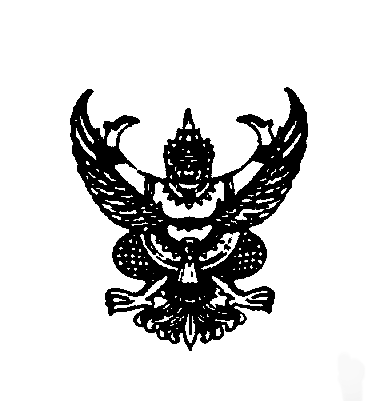 ส่วนราชการ   โรงเรียนตะกั่วป่า “เสนานุกูล”   อำเภอตะกั่วป่า    จังหวัดพังงา  ที่ ………………………………………….............วันที่   .................................................................................................. เรื่อง	ขออนุญาตมอบหมายและแลกเปลี่ยนการปฏิบัติหน้าที่----------------------------------------------------------------------------------------------------------------------------------เรียน	ผู้อำนวยการโรงเรียนตะกั่วป่า “เสนานุกูล”                     ตามที่โรงเรียนตะกั่วป่า “เสนานุกูล” มอบหมายให้ข้าพเจ้า.....................................................ปฏิบัติหน้าที่      (  ) การตรวจเวร - ยาม                     (  ) การอยู่เวร – ยามรักษาการณ์                     (  ) ...........................................................................................................................................ในวันที่.........................เดือน......................................................พ.ศ..................................นั้น                     เนื่องด้วยข้าพเจ้าไม่สามารถมาปฏิบัติหน้าที่ในวันดังกล่าวได้ เนื่องจาก.................................................................................................................................................................................................................จึงขออนุญาต     (  ) ให้...........................................................................................................ปฏิบัติหน้าที่แทน                     (  ) แลกเปลี่ยนการปฏิบัติหน้าที่กับ..................................................................................แทนและข้าพเจ้าจะปฏิบัติหน้าที่ ในวันที่.......................เดือน...................................................พ.ศ............................           จึงเรียนมาเพื่อโปรดพิจารณาอนุญาต                                                                        ............................................................ผู้ขอ                                                                        (..........................................................)                                                                        ............................................................ผู้ยินยอม                                                                        (..........................................................)เห็นสมควร            (  ) อนุญาต                                                      (  ) ไม่อนุญาตเพราะ..........................................................................        (ลงชื่อ)..............................................................รองผู้อำนวยการกลุ่มบริหาร........................................    ......................../....................../..........................คำสั่ง            (  ) อนุญาต            (  ) ไม่อนุญาตเพราะ..........................................................................        (ลงชื่อ)...............................................................(  ) ผู้อำนวยการโรงเรียน    (  ) รักษาการในตำแหน่ง   ...................../.........................../.........................